GC Collaboration Microsoft TeamsGuide d’Installation pour les appareils iOS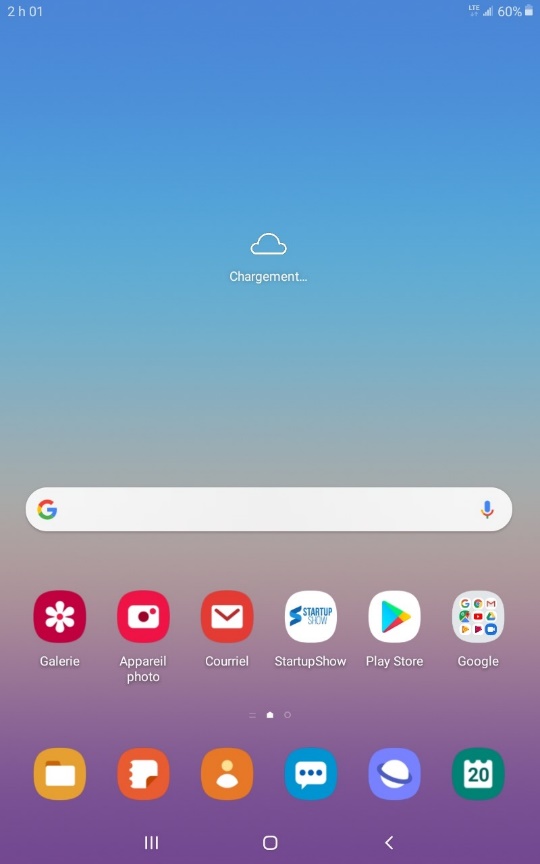 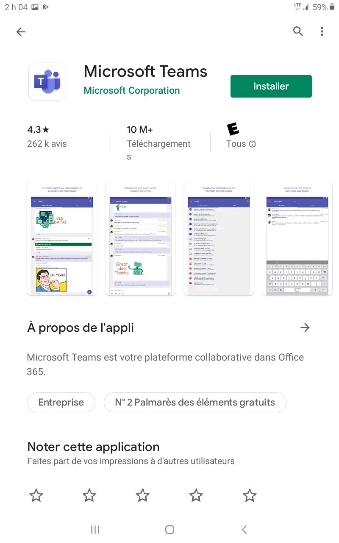 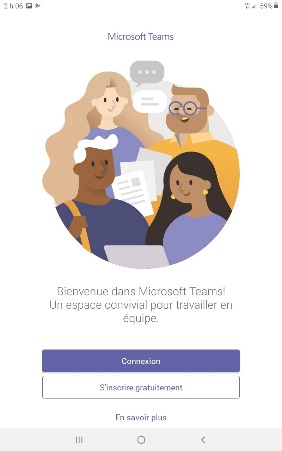 Étape 1  - Téléchargez TeamsOuvrez l’App Store sur votre iPhone ou tabletteRecherchez  « Microsoft Teams »Remarque: avant l'installation, assurez-vous que vous avez trouvé la bonne application (voir l'icône dans l'image de l'écran du gauche)cliquez sur l'icône « allez chercher » pour InstallerAprès l'Installation, cliquez sur Ouvrir et assurez-vous que l'icône Teams apparaît sur votre téléphone ou tablette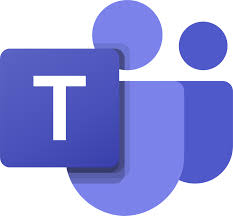 Étape 2 – Connectez sur TeamsLancez l'application Teams, Un page pour vous enregistrer s’afficheraConnectez avec le nom d’utilisateur @gccollaboration.ca et le mot de passe qui vous a été fourni. 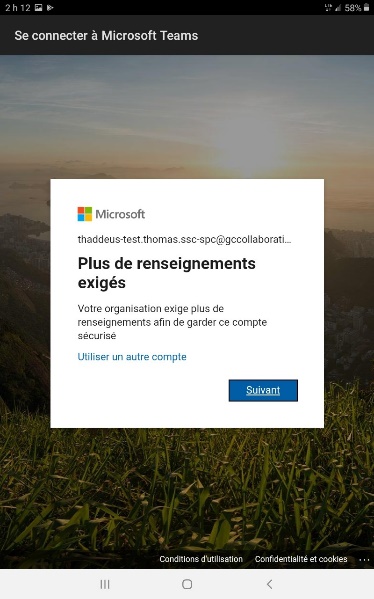 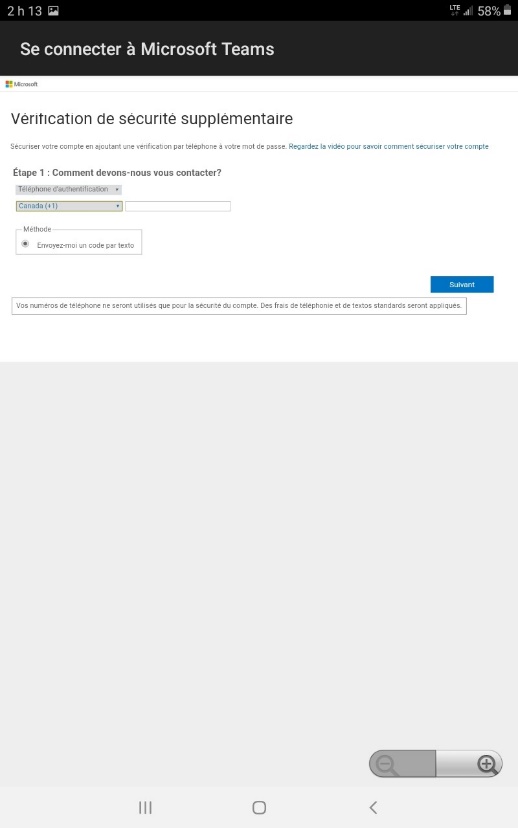 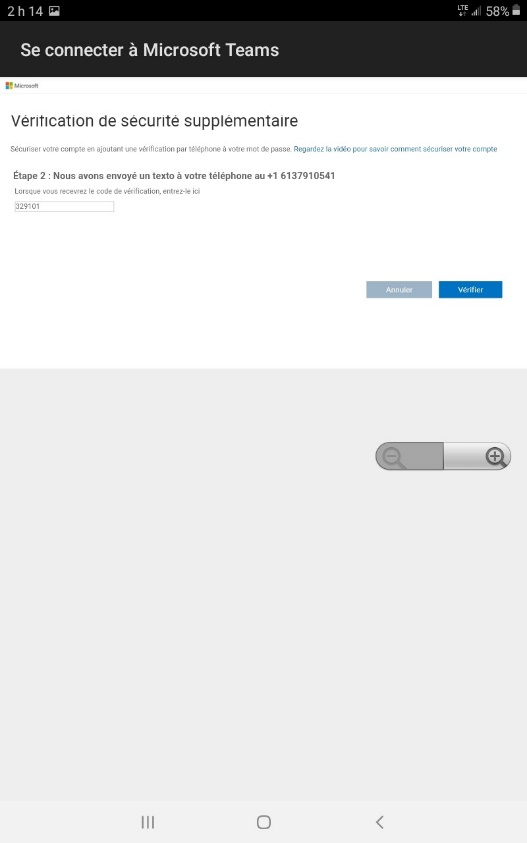 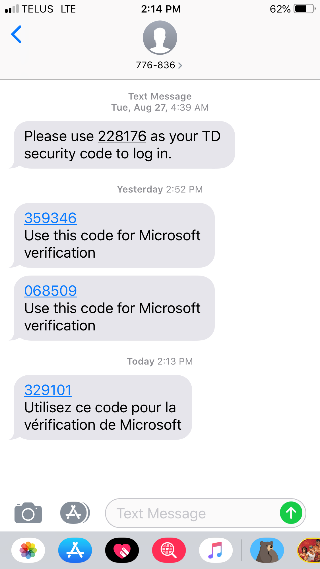 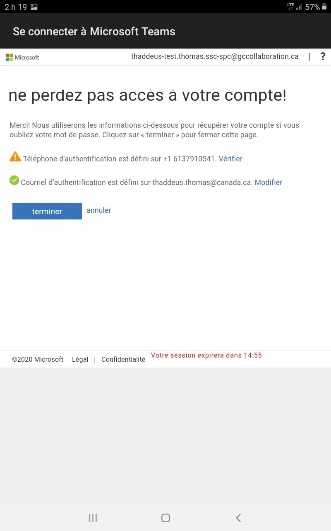 Étape 3 - Vérification de sécurité supplémentaireVous serez maintenant redirigé vers une page qui dit "plus d'informations requises"Cliquez sur Suivant  Votre numéro de téléphone sera utilisé pour fournir un deuxième niveau de sécuritéSélectionnez «Téléphone d'authentification»  Sélectionnez ensuite Canada sous «Sélectionnez votre pays ou région» Entrez votre numéro de téléphone mobile (il peut s'agir du même téléphone sur lequel vous installez l'application ou d'un téléphone portable personnel)Assurez-vous de sélectionner «Envoyez-moi un code par la messagerie texte»Cliquez sur Suivant.  Vous verrez un message indiquant «Étape 2: Nous avons envoyé par messagerie texte à »  un SMS à» et le numéro de téléphone que vous avez entré apparaîtra. Vous devez maintenant vérifier les messages texte de votre téléphone pour obtenir le codeEntrez le code que vous avez reçu dans votre messagerie texte et cliquez sur Vérifier.Vous recevrez un message confirmant votre numéro de téléphone et votre adresse courriel. C'est au cas où vous auriez besoin de récupérer votre compte à un moment donné Vous devez vérifier votre numéro de téléphoneVous pouvez également modifier votre adresse courriel si vous préférez recevoir les informations de récupération de compte à une adresse courriel différente de celle que vous utilisez pour Teams.Lorsque vous voyez "Vérification réussie!" cliquez sur Terminé "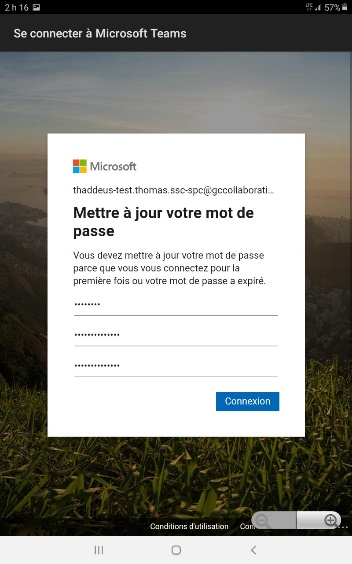 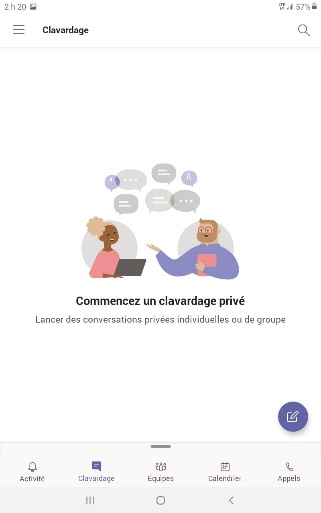 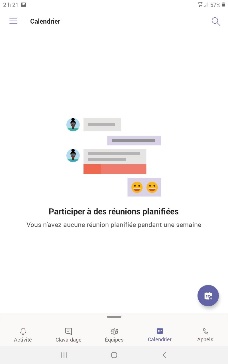 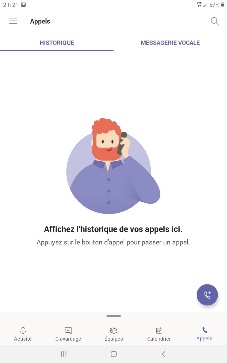 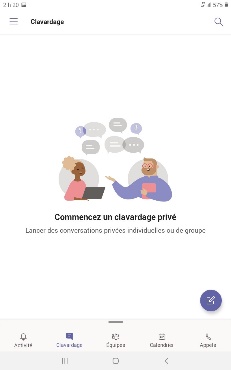 Étape 4 - Mettez à jour votre mot de passeVous devez maintenant mettre à jour votre mot de passe.  Entrez votre mot de passe actuel, puis entrez votre nouveau mot de passe. Cliquez sur "Connexion".Utilisant TeamsVous êtes maintenant prêt à utiliser Teams.REMARQUE: la plupart des fonctions Teams sont actuellement désactivées. Vous êtes limité à participer à une conversation de groupe clavardage , une vidéoconférence ou une réunion d'audioconférence.Utilisez le menu en bas de votre écran d'accueil pour choisir ce que vous voulez faire – Clavardage , Calendrier, Appels.Voici quelques informations utiles sur l'utilisation de Microsoft Teams sur votre ordinateur personnel Windows ou Mac:https://support.office.com/fr-fr/article/formation-vid%c3%a9o-microsoft-teams-4f108e54-240b-4351-8084-b1089f0d21d7?ui=fr-FR&rs=fr-FR&ad=FRREMARQUE: Certaines des fonctionnalités présentées dans le matériel de formation ne peuvent pas être identiques ou disponibles sur les appareils mobiles. Nous vous recommandons de suivre la formation ci-dessus même si vous prévoyez d'utiliser Teams sur un appareil mobile uniquement.ClavardageClavardage est similaire à Skype pour l’entreprise. Vous pouvez créer une seule conversation ou des discussions de groupe en appuyant sur l'icône du stylo (composer) en haut à droite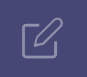 CalendrierVous pouvez planifier une réunion en accédant à votre calendrier et en appuyant sur l'icône de calendrier en haut à droite pour définir la date et inviter des participants. Les participants recevront une invitation par courriel avec un lien pour lancer la vidéo / audio conférence. AppelsVous pouvez appeler un collègue en allant sur l'onglet d'appel et en recherchant la personne que vous souhaitez joindre.